Автоматизированный банк данныхАвтоматизированный банк данныхАвтоматизированный банк данныхАвтоматизированный банк данныхАвтоматизированный банк данныхАвтоматизированный банк данныхАвтоматизированный банк данныхАвтоматизированный банк данныхФорма 2Форма 2"Книга памяти" Республики Беларусь"Книга памяти" Республики Беларусь"Книга памяти" Республики Беларусь"Книга памяти" Республики Беларусь"Книга памяти" Республики Беларусь"Книга памяти" Республики Беларусь"Книга памяти" Республики Беларусь"Книга памяти" Республики БеларусьВоинское захоронение № 4349Воинское захоронение № 4349Воинское захоронение № 4349Воинское захоронение № 4349Воинское захоронение № 4349Воинское захоронение № 4349Воинское захоронение № 4349Воинское захоронение № 4349По состоянию на 26.08.2019 г.По состоянию на 26.08.2019 г.По состоянию на 26.08.2019 г.По состоянию на 26.08.2019 г.По состоянию на 26.08.2019 г.По состоянию на 26.08.2019 г.По состоянию на 26.08.2019 г.По состоянию на 26.08.2019 г.Место нахождения: Витебская областьМесто нахождения: Витебская областьМесто нахождения: Витебская областьМесто нахождения: Витебская областьМесто нахождения: Витебская областьМесто нахождения: Витебская областьМесто нахождения: Витебская областьМесто нахождения: Витебская областьМесто нахождения: Витебская областьЛиозненский районЛиозненский районЛиозненский районЛиозненский районЛиозненский районВелешковичский с/с Велешковичский с/с Велешковичский с/с Велешковичский с/с Велешковичский с/с НП: Кожуровщина, деревняНП: Кожуровщина, деревняНП: Кожуровщина, деревняНП: Кожуровщина, деревняНП: Кожуровщина, деревня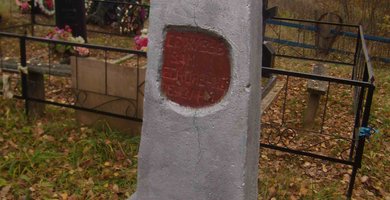 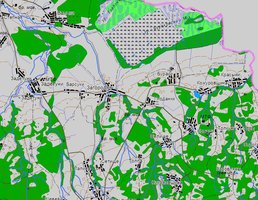 Тип воинского захоронения БМТип воинского захоронения БМТип воинского захоронения БМТип воинского захоронения БМТип воинского захоронения БМТип воинского захоронения БМТип воинского захоронения БМТип воинского захоронения БМТип воинского захоронения БМБоевые действия 2МВБоевые действия 2МВБоевые действия 2МВБоевые действия 2МВБоевые действия 2МВБоевые действия 2МВБоевые действия 2МВБоевые действия 2МВБоевые действия 2МВДата захоронения 1943Дата захоронения 1943Дата захоронения 1943Дата захоронения 1943Дата захоронения 1943Дата захоронения 1943Дата захоронения 1943Дата захоронения 1943Дата захоронения 1943Дата установки памятника 1958Дата установки памятника 1958Дата установки памятника 1958Дата установки памятника 1958Дата установки памятника 1958Дата установки памятника 1958Дата установки памятника 1958Дата установки памятника 1958Дата установки памятника 1958Дата установки знака —Дата установки знака —Дата установки знака —Дата установки знака —Дата установки знака —Дата установки знака —Дата установки знака —Дата установки знака —Дата установки знака —Количество похороненныхКоличество похороненныхКоличество похороненныхКоличество похороненныхКоличество похороненныхИз нихИз нихИз нихИз нихИз нихИз нихИз нихИз нихИз нихИз нихИз нихИз нихКоличество похороненныхКоличество похороненныхКоличество похороненныхКоличество похороненныхКоличество похороненныхизвестныхизвестныхнеизвестныхнеизвестныхвоеннослу-жащихвоеннослу-жащихучастников сопротивле-нияучастников сопротивле-нияучастников сопротивле-нияжертв войныжертв войнывоенноплен-ных22222111100222000Описание захоронения 400м. вост. ОБЕЛИСК. БЕТОН. Н=1,5М. БЕЗ ОГРАЖДЕН. РАЗМЕР ЗАХОРОНЕН. 1,2х2М. Описание захоронения 400м. вост. ОБЕЛИСК. БЕТОН. Н=1,5М. БЕЗ ОГРАЖДЕН. РАЗМЕР ЗАХОРОНЕН. 1,2х2М. Описание захоронения 400м. вост. ОБЕЛИСК. БЕТОН. Н=1,5М. БЕЗ ОГРАЖДЕН. РАЗМЕР ЗАХОРОНЕН. 1,2х2М. Описание захоронения 400м. вост. ОБЕЛИСК. БЕТОН. Н=1,5М. БЕЗ ОГРАЖДЕН. РАЗМЕР ЗАХОРОНЕН. 1,2х2М. Описание захоронения 400м. вост. ОБЕЛИСК. БЕТОН. Н=1,5М. БЕЗ ОГРАЖДЕН. РАЗМЕР ЗАХОРОНЕН. 1,2х2М. Описание захоронения 400м. вост. ОБЕЛИСК. БЕТОН. Н=1,5М. БЕЗ ОГРАЖДЕН. РАЗМЕР ЗАХОРОНЕН. 1,2х2М. Описание захоронения 400м. вост. ОБЕЛИСК. БЕТОН. Н=1,5М. БЕЗ ОГРАЖДЕН. РАЗМЕР ЗАХОРОНЕН. 1,2х2М. Описание захоронения 400м. вост. ОБЕЛИСК. БЕТОН. Н=1,5М. БЕЗ ОГРАЖДЕН. РАЗМЕР ЗАХОРОНЕН. 1,2х2М. Описание захоронения 400м. вост. ОБЕЛИСК. БЕТОН. Н=1,5М. БЕЗ ОГРАЖДЕН. РАЗМЕР ЗАХОРОНЕН. 1,2х2М. Описание захоронения 400м. вост. ОБЕЛИСК. БЕТОН. Н=1,5М. БЕЗ ОГРАЖДЕН. РАЗМЕР ЗАХОРОНЕН. 1,2х2М. Описание захоронения 400м. вост. ОБЕЛИСК. БЕТОН. Н=1,5М. БЕЗ ОГРАЖДЕН. РАЗМЕР ЗАХОРОНЕН. 1,2х2М. Описание захоронения 400м. вост. ОБЕЛИСК. БЕТОН. Н=1,5М. БЕЗ ОГРАЖДЕН. РАЗМЕР ЗАХОРОНЕН. 1,2х2М. Описание захоронения 400м. вост. ОБЕЛИСК. БЕТОН. Н=1,5М. БЕЗ ОГРАЖДЕН. РАЗМЕР ЗАХОРОНЕН. 1,2х2М. Описание захоронения 400м. вост. ОБЕЛИСК. БЕТОН. Н=1,5М. БЕЗ ОГРАЖДЕН. РАЗМЕР ЗАХОРОНЕН. 1,2х2М. Описание захоронения 400м. вост. ОБЕЛИСК. БЕТОН. Н=1,5М. БЕЗ ОГРАЖДЕН. РАЗМЕР ЗАХОРОНЕН. 1,2х2М. Описание захоронения 400м. вост. ОБЕЛИСК. БЕТОН. Н=1,5М. БЕЗ ОГРАЖДЕН. РАЗМЕР ЗАХОРОНЕН. 1,2х2М. Описание захоронения 400м. вост. ОБЕЛИСК. БЕТОН. Н=1,5М. БЕЗ ОГРАЖДЕН. РАЗМЕР ЗАХОРОНЕН. 1,2х2М. Описание захоронения 400м. вост. ОБЕЛИСК. БЕТОН. Н=1,5М. БЕЗ ОГРАЖДЕН. РАЗМЕР ЗАХОРОНЕН. 1,2х2М. Описание захоронения 400м. вост. ОБЕЛИСК. БЕТОН. Н=1,5М. БЕЗ ОГРАЖДЕН. РАЗМЕР ЗАХОРОНЕН. 1,2х2М. Описание захоронения 400м. вост. ОБЕЛИСК. БЕТОН. Н=1,5М. БЕЗ ОГРАЖДЕН. РАЗМЕР ЗАХОРОНЕН. 1,2х2М. Описание захоронения 400м. вост. ОБЕЛИСК. БЕТОН. Н=1,5М. БЕЗ ОГРАЖДЕН. РАЗМЕР ЗАХОРОНЕН. 1,2х2М. Описание захоронения 400м. вост. ОБЕЛИСК. БЕТОН. Н=1,5М. БЕЗ ОГРАЖДЕН. РАЗМЕР ЗАХОРОНЕН. 1,2х2М. Описание захоронения 400м. вост. ОБЕЛИСК. БЕТОН. Н=1,5М. БЕЗ ОГРАЖДЕН. РАЗМЕР ЗАХОРОНЕН. 1,2х2М. Описание захоронения 400м. вост. ОБЕЛИСК. БЕТОН. Н=1,5М. БЕЗ ОГРАЖДЕН. РАЗМЕР ЗАХОРОНЕН. 1,2х2М. Описание захоронения 400м. вост. ОБЕЛИСК. БЕТОН. Н=1,5М. БЕЗ ОГРАЖДЕН. РАЗМЕР ЗАХОРОНЕН. 1,2х2М. Описание захоронения 400м. вост. ОБЕЛИСК. БЕТОН. Н=1,5М. БЕЗ ОГРАЖДЕН. РАЗМЕР ЗАХОРОНЕН. 1,2х2М. Описание захоронения 400м. вост. ОБЕЛИСК. БЕТОН. Н=1,5М. БЕЗ ОГРАЖДЕН. РАЗМЕР ЗАХОРОНЕН. 1,2х2М. Описание захоронения 400м. вост. ОБЕЛИСК. БЕТОН. Н=1,5М. БЕЗ ОГРАЖДЕН. РАЗМЕР ЗАХОРОНЕН. 1,2х2М. Описание захоронения 400м. вост. ОБЕЛИСК. БЕТОН. Н=1,5М. БЕЗ ОГРАЖДЕН. РАЗМЕР ЗАХОРОНЕН. 1,2х2М. Описание захоронения 400м. вост. ОБЕЛИСК. БЕТОН. Н=1,5М. БЕЗ ОГРАЖДЕН. РАЗМЕР ЗАХОРОНЕН. 1,2х2М. Описание захоронения 400м. вост. ОБЕЛИСК. БЕТОН. Н=1,5М. БЕЗ ОГРАЖДЕН. РАЗМЕР ЗАХОРОНЕН. 1,2х2М. Описание захоронения 400м. вост. ОБЕЛИСК. БЕТОН. Н=1,5М. БЕЗ ОГРАЖДЕН. РАЗМЕР ЗАХОРОНЕН. 1,2х2М. Описание захоронения 400м. вост. ОБЕЛИСК. БЕТОН. Н=1,5М. БЕЗ ОГРАЖДЕН. РАЗМЕР ЗАХОРОНЕН. 1,2х2М. Описание захоронения 400м. вост. ОБЕЛИСК. БЕТОН. Н=1,5М. БЕЗ ОГРАЖДЕН. РАЗМЕР ЗАХОРОНЕН. 1,2х2М. Описание захоронения 400м. вост. ОБЕЛИСК. БЕТОН. Н=1,5М. БЕЗ ОГРАЖДЕН. РАЗМЕР ЗАХОРОНЕН. 1,2х2М. Описание захоронения 400м. вост. ОБЕЛИСК. БЕТОН. Н=1,5М. БЕЗ ОГРАЖДЕН. РАЗМЕР ЗАХОРОНЕН. 1,2х2М. Описание захоронения 400м. вост. ОБЕЛИСК. БЕТОН. Н=1,5М. БЕЗ ОГРАЖДЕН. РАЗМЕР ЗАХОРОНЕН. 1,2х2М. Описание захоронения 400м. вост. ОБЕЛИСК. БЕТОН. Н=1,5М. БЕЗ ОГРАЖДЕН. РАЗМЕР ЗАХОРОНЕН. 1,2х2М. Описание захоронения 400м. вост. ОБЕЛИСК. БЕТОН. Н=1,5М. БЕЗ ОГРАЖДЕН. РАЗМЕР ЗАХОРОНЕН. 1,2х2М. Описание захоронения 400м. вост. ОБЕЛИСК. БЕТОН. Н=1,5М. БЕЗ ОГРАЖДЕН. РАЗМЕР ЗАХОРОНЕН. 1,2х2М. Описание захоронения 400м. вост. ОБЕЛИСК. БЕТОН. Н=1,5М. БЕЗ ОГРАЖДЕН. РАЗМЕР ЗАХОРОНЕН. 1,2х2М. Описание захоронения 400м. вост. ОБЕЛИСК. БЕТОН. Н=1,5М. БЕЗ ОГРАЖДЕН. РАЗМЕР ЗАХОРОНЕН. 1,2х2М. Описание захоронения 400м. вост. ОБЕЛИСК. БЕТОН. Н=1,5М. БЕЗ ОГРАЖДЕН. РАЗМЕР ЗАХОРОНЕН. 1,2х2М. Описание захоронения 400м. вост. ОБЕЛИСК. БЕТОН. Н=1,5М. БЕЗ ОГРАЖДЕН. РАЗМЕР ЗАХОРОНЕН. 1,2х2М. Описание захоронения 400м. вост. ОБЕЛИСК. БЕТОН. Н=1,5М. БЕЗ ОГРАЖДЕН. РАЗМЕР ЗАХОРОНЕН. 1,2х2М. Описание захоронения 400м. вост. ОБЕЛИСК. БЕТОН. Н=1,5М. БЕЗ ОГРАЖДЕН. РАЗМЕР ЗАХОРОНЕН. 1,2х2М. Описание захоронения 400м. вост. ОБЕЛИСК. БЕТОН. Н=1,5М. БЕЗ ОГРАЖДЕН. РАЗМЕР ЗАХОРОНЕН. 1,2х2М. Описание захоронения 400м. вост. ОБЕЛИСК. БЕТОН. Н=1,5М. БЕЗ ОГРАЖДЕН. РАЗМЕР ЗАХОРОНЕН. 1,2х2М. Описание захоронения 400м. вост. ОБЕЛИСК. БЕТОН. Н=1,5М. БЕЗ ОГРАЖДЕН. РАЗМЕР ЗАХОРОНЕН. 1,2х2М. Описание захоронения 400м. вост. ОБЕЛИСК. БЕТОН. Н=1,5М. БЕЗ ОГРАЖДЕН. РАЗМЕР ЗАХОРОНЕН. 1,2х2М. Описание захоронения 400м. вост. ОБЕЛИСК. БЕТОН. Н=1,5М. БЕЗ ОГРАЖДЕН. РАЗМЕР ЗАХОРОНЕН. 1,2х2М. Описание захоронения 400м. вост. ОБЕЛИСК. БЕТОН. Н=1,5М. БЕЗ ОГРАЖДЕН. РАЗМЕР ЗАХОРОНЕН. 1,2х2М. Описание захоронения 400м. вост. ОБЕЛИСК. БЕТОН. Н=1,5М. БЕЗ ОГРАЖДЕН. РАЗМЕР ЗАХОРОНЕН. 1,2х2М. Описание захоронения 400м. вост. ОБЕЛИСК. БЕТОН. Н=1,5М. БЕЗ ОГРАЖДЕН. РАЗМЕР ЗАХОРОНЕН. 1,2х2М. Описание захоронения 400м. вост. ОБЕЛИСК. БЕТОН. Н=1,5М. БЕЗ ОГРАЖДЕН. РАЗМЕР ЗАХОРОНЕН. 1,2х2М. Описание захоронения 400м. вост. ОБЕЛИСК. БЕТОН. Н=1,5М. БЕЗ ОГРАЖДЕН. РАЗМЕР ЗАХОРОНЕН. 1,2х2М. Описание захоронения 400м. вост. ОБЕЛИСК. БЕТОН. Н=1,5М. БЕЗ ОГРАЖДЕН. РАЗМЕР ЗАХОРОНЕН. 1,2х2М. Описание захоронения 400м. вост. ОБЕЛИСК. БЕТОН. Н=1,5М. БЕЗ ОГРАЖДЕН. РАЗМЕР ЗАХОРОНЕН. 1,2х2М. Описание захоронения 400м. вост. ОБЕЛИСК. БЕТОН. Н=1,5М. БЕЗ ОГРАЖДЕН. РАЗМЕР ЗАХОРОНЕН. 1,2х2М. Описание захоронения 400м. вост. ОБЕЛИСК. БЕТОН. Н=1,5М. БЕЗ ОГРАЖДЕН. РАЗМЕР ЗАХОРОНЕН. 1,2х2М. Описание захоронения 400м. вост. ОБЕЛИСК. БЕТОН. Н=1,5М. БЕЗ ОГРАЖДЕН. РАЗМЕР ЗАХОРОНЕН. 1,2х2М. Описание захоронения 400м. вост. ОБЕЛИСК. БЕТОН. Н=1,5М. БЕЗ ОГРАЖДЕН. РАЗМЕР ЗАХОРОНЕН. 1,2х2М. Описание захоронения 400м. вост. ОБЕЛИСК. БЕТОН. Н=1,5М. БЕЗ ОГРАЖДЕН. РАЗМЕР ЗАХОРОНЕН. 1,2х2М. Описание захоронения 400м. вост. ОБЕЛИСК. БЕТОН. Н=1,5М. БЕЗ ОГРАЖДЕН. РАЗМЕР ЗАХОРОНЕН. 1,2х2М. Описание захоронения 400м. вост. ОБЕЛИСК. БЕТОН. Н=1,5М. БЕЗ ОГРАЖДЕН. РАЗМЕР ЗАХОРОНЕН. 1,2х2М. Описание захоронения 400м. вост. ОБЕЛИСК. БЕТОН. Н=1,5М. БЕЗ ОГРАЖДЕН. РАЗМЕР ЗАХОРОНЕН. 1,2х2М. № п/п№ п/пвоинское звание воинское звание фамилияфамилияимяотчествоотчествогод рожденияместо рожденияместо службы, должностьдата гибелиПричи на гибелиКате гория погиб шегоместо захо роне ниядополнительная информацияместо призыва дополнительная информация о месте захоронениядополнительная информация о месте захоронениядополнительная информация о месте захоронениядополнительная информация о месте захоронения11ПартизанПартизанСМЕКАЛЬЦЕВСМЕКАЛЬЦЕВВАСИЛИЙ19201943Страна: Беларусь, Область: Витебская, Район: Лиозненский, Сельсовет: Велешковичский, НП: Кожуровщина, деревня